SHIP CLEANKrachtig industrieel reinigingsmiddel met een aangenaam parfum.Eigenschappen
Door de unieke productsamenstelling wordt vervuiling als smeermiddelen, vet, inkt, roet en algen eenvoudig verwijderd. Niet geschikt voor het reinigen van zachte metalen, zoals aluminium. Breed inzetbaar door de snelscheidende werking. Laat geen vettige laag achter op het behandelde oppervlak. Reinigt streeploos.Dosering en gebruik
Afhankelijk van de vervuiling en ondergrond verdunnen 2%-4% (1:50-1:25). Geschikt voor hoge druk reiniging, manuele/handmatige reiniging, schuimreiniging en sproeireiniging. Bij voorkeur enige tijd laten inwerken. Vervolgens met schoon water afnemen of afspuiten. Het gebruik van warm water verhoogt het reinigend vermogen.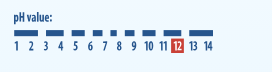 